Ao Ministério Público do Estado de São Paulo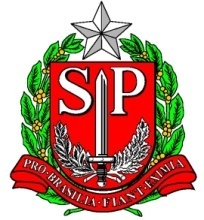 Formulário de solicitação de certidão de existência ou inexistência de Procedimento Investigatório Criminal ou Notícia de Fato do Ministério Público, na ÁREA CRIMINAL:               *ATENÇÃO: QUALQUER RASURA TORNARÁ NULO ESTE DOCUMENTO.O PREENCHIMENTO INCORRETO PODERA RESULTAR NA IMPOSSIBILIDADE DE ATENDIMENTO DO PEDIDOAnexar cópia simples do documento de identificação civil do requerenteNome da pessoa jurídica / física:Nome fantasia:Nome do site:CNPJ / CPF e RG nº:Endereço comercial / residencial:Finalidade do pedido : Nome do requerente*:CPF nº do(a) requerente:Endereço comercial / residencial do(a) requerente:Telefone/celular do(a) requerente:E-mail do(a) requerente:Data e assinatura do(a) requerente: